High Performance Coach of the Year 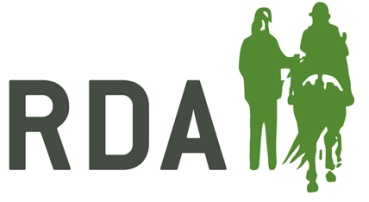 A coach who is coaching someone at National Championships level; competing and working towards Para levels NOMINATION FORMNominator Details (your details) – Information required for acknowledgements and queries Nominee detailsReasons for nomination in a max of 400 words: please give as much information as you can by answering the questions below about your nominee’s impact on RDA at Group, County, Region or National level. Personal characteristics should be included, for example: Impact	Dedication LeadershipPositive attitudePlease note that nominations are presented to the judges as they are submitted and marks may be lost if the content is unclear. CLOSING DATE FOR RECEIPT OF NOMINATIONS – 6th September 2019Please return to: RDA, Lowlands Equestrian Centre, Old Warwick Road, Shrewley, Warwickshire, CV35 7AXFor further information or help, please contact Alex Walker on 
01926 405971 / awalker@rda.org.uk  I am making this nomination  - Please circle as appropriate On behalf of my RDA GroupAs an RDA VolunteerAs an RDA ParticipantAs a parent/carerAs a teacher/TA of a participant Other description – please state
Nominator’s full name and title Preferred contact information Name of Nominee Name of RDA Group & Coaching Qualification Approx. age of nominee Please circle appropriate16-30 31-55 56 aboveDoes your nominee know you have submitted this nomination?  Yes / NoName of NomineeTo what level is your nominee coaching?What qualities does your nominee evidence when in RDA? (please provide examples)Please provide examples of the impact your nominee has on participants, including any resultant progress towards para and/or competition results:To what level is your nominee coaching?What qualities does your nominee evidence when in RDA? (please provide examples)Please provide examples of the impact your nominee has on participants, including any resultant progress towards para and/or competition results: